Ralph Frederick JonesRalph Frederick Jones, born in Hendon in 1894, was the son of Charles Edward Jones and his wife, Amelia Frederica. They had five children, one of whom died during childhood. His father was a railway clerk and by the time of the 1911 census, the family had moved from their home in Hampstead to ‘Penarth’, Field Road, Oxhey. Ralph, who was sixteen, was employed as a cabinet maker.  When war was declared, he volunteered immediately, enlisting as Private 15776 with the Bedfordshire Regiment. His enlistment form described him as aged 20 years and 4 months, 6’ 1” in height, with blue eyes and brown hair, employed as a carpenter and joiner.   He served abroad with the British Expeditionary Force. On 20 March 1917, he was discharged as ‘no longer fit for war service’. He died on 9 August 1919 and was buried at All Saints Church, Whitstable, Kent.  He is commemorated on the memorials at St Matthew’s Church, Oxhey and at Bushey & Oxhey Methodist Church.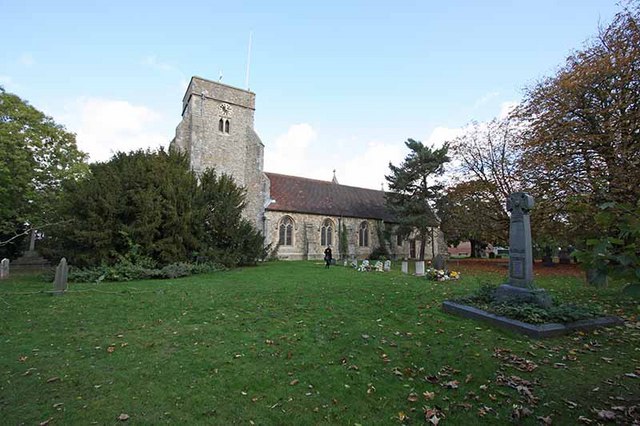 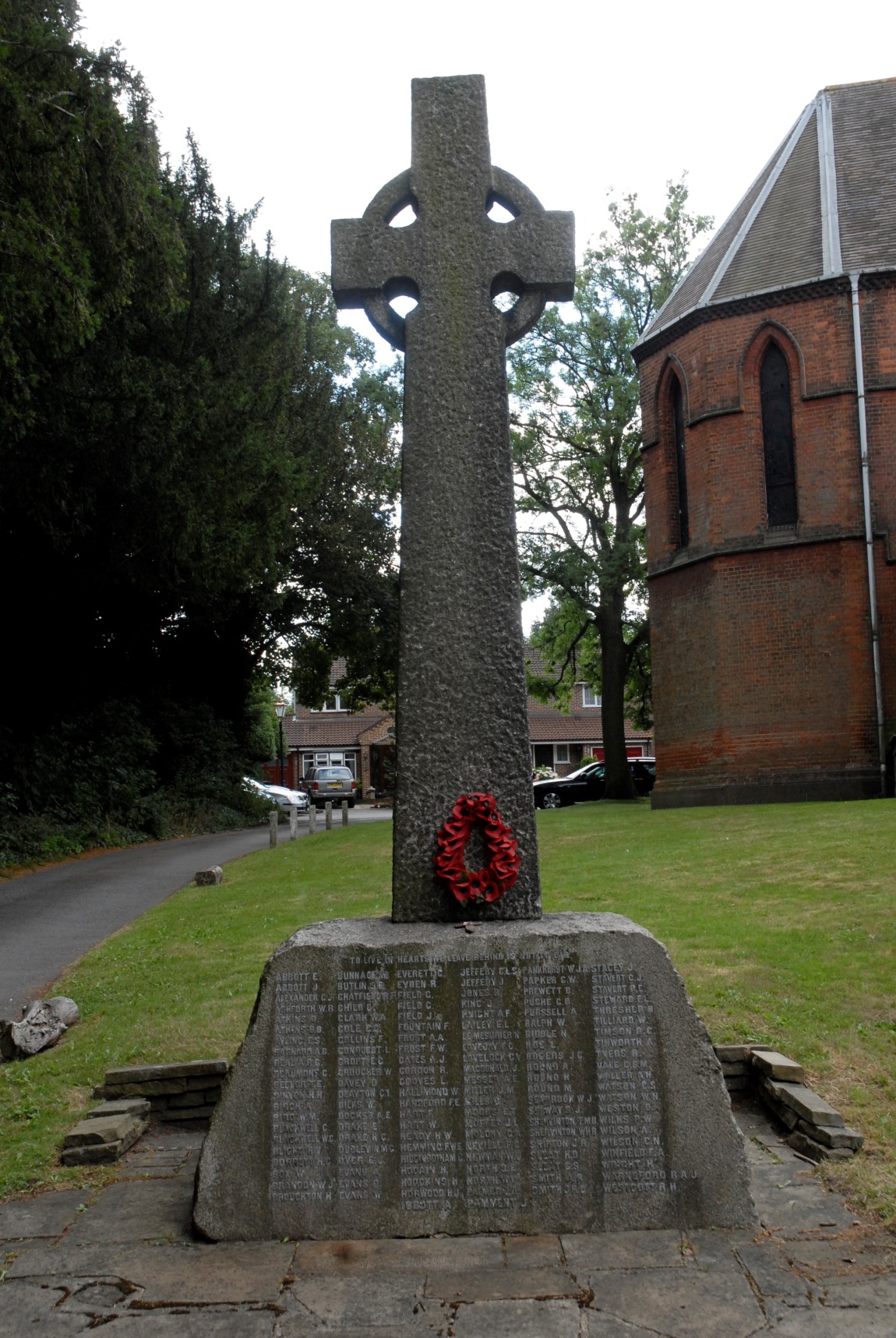 